软件学院2017年硕士研究生复试报到、体检路线图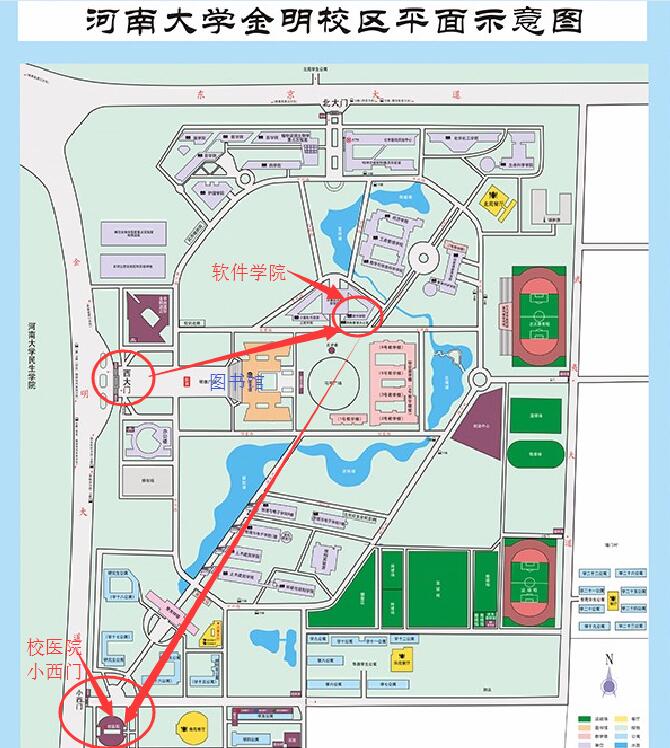 